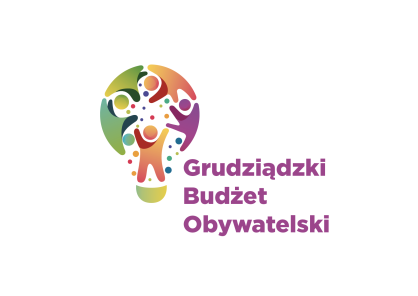 LISTA ZADAŃ DLA OKRĘGU NR 5      *Kopernika- - Chełmińskie*MOŻESZ WYBRAĆ MAKSYMALNIE 2 ZADANIASymbol zadaniaNazwa zadaniaWnioskodawcaWartość zadania3/2024Rozbudowa boiska i placu zabaw dla dzieci w SP15Rafał Heidek170 000,00 zł5/2024Remont chodnika przy ul. PrusaPiotr Rohde170 000,00 zł6/2024Sygnalizacja świetlna oraz wiata przystankowa przy ul. Chełmińskiej - bezpieczeństwo dla mieszkańców osiedla 
i uczniów oraz działkowcówSławomira Rohde170 000,00 zł7/2024Siłownia plenerowa na osiedlu KopernikaZofia Lewandowska30 000,00 zł55/2024Modernizacja placów zabaw na osiedlu KopernikaJacek Kloska22 000,00 zł76/2024Rozbudowa infrastruktury  w obrębie wieżowców przy ulicy Kalinkowa 24 i 26Damian Widerkiewicz65 000,00 zł84/2024Siłownia plenerowa - osiedle GTBS ChełmińskaNatalia Heidek51 650, 00 zł